Support – Meekijken met TeamviewerGa naar https://hbsoftware365.com/support/Klik op Download teamviewer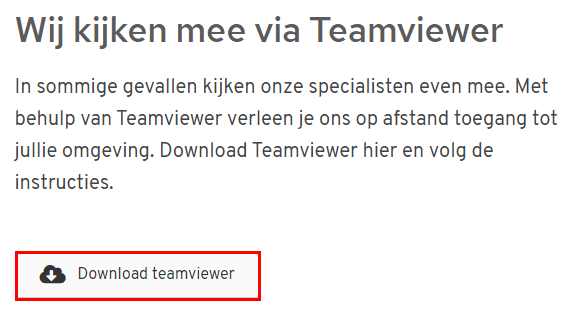 Kik onderin het scherm op TeamviewerHBS.zip om deze ingepakte map te openen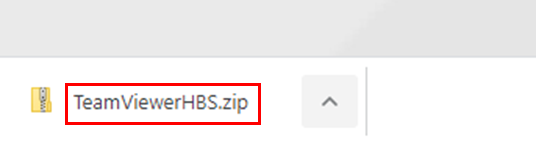 Dubbelklik op TeamViewerHBS.exe in de ingepakte map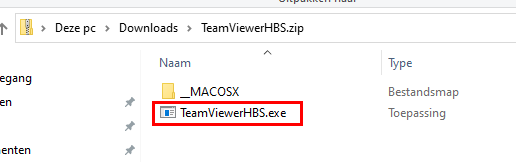 Kies voor Uitvoeren (of Run)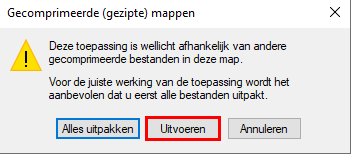 Wanneer je een beveiligingsmelding krijgt klik op Ja of Doorgaan.
Als de installatie is afgerond krijg je onderstaand scherm te zien. Geef het ID achter Uw ID door aan de HB Software support medewerker. Daarna zal hij/zij ook om het Wachtwoord vragen om verbinding te maken met uw Teamviewer sessie en mee te kijken naar het probleem.
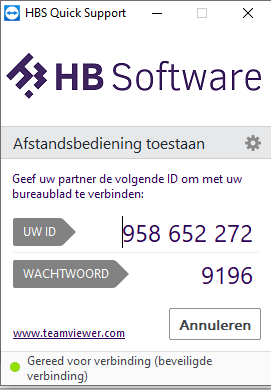 